VII edycja - Badanie stopnia informatyzacji podmiotów wykonujących działalność lecznicząRuszyła kolejna edycja badania poziomu informatyzacji podmiotów leczniczych. W ramach Badania do podmiotów leczniczych zarejestrowanych w Rejestrze Podmiotów Wykonujących Działalność Leczniczą w dniu 5 czerwca br. Centrum e-Zdrowia wysłało link do formularza ankietowego, składającego się z 45 pytań dotyczących przede wszystkim obszaru informatyzacji.Zachęcamy podmioty wykonujące działalność leczniczą, które na swoje skrzynki 
e-mail dostępne w Rejestrze Podmiotów Wykonujących Działalność Leczniczą (RPWDL) otrzymały link do formularza ankietowego do jego wypełnienia.Czas na przesłanie wypełnionych ankiet upływa 23.06.2023 r.Celem badania jest pozyskanie od podmiotów wykonujących działalność leczniczą (PWDL) aktualnych informacji dotyczących stopnia ich informatyzacji i przygotowania do wypełnienia obowiązków w zakresie prowadzenia i udostępniania dokumentacji medycznej w postaci elektronicznej, w tym elektronicznej dokumentacji medycznej (EDM), o której mowa w ustawie z dnia 28 kwietnia 2011 r. o systemie informacji  w ochronie zdrowia (Dz.U. z 2022 r. poz. 1555, z późn.zm. – „ustawa o SIOZ”) oraz rozporządzeniu Ministra Zdrowia z dnia 8 maja 2018 r. w sprawie rodzajów elektronicznej dokumentacji medycznej (Dz.U. z 2021 r., poz. 1153, z późn. zm.).Jednocześnie badanie pozwoli na zebranie danych dot. wykorzystywania, w ramach prowadzonej przez PWDL działalności, rozwiązań z obszaru nowych technologii, w szczególności telemedycyny czy sztucznej inteligencji oraz planów na przyszłość w tym zakresie. Kolejnym z celów jest zebranie  informacji dotyczących ich oczekiwań w zakresie nowych rozwiązań z obszaru cyfryzacji ochrony zdrowia, których centralne wdrożenie przyczyniłoby się do wzrostu efektywności i jakości udzielania przez nie świadczeń medycznych.Wyniki badania stanowić będą cenne źródło informacji nie tylko na temat obecnego stanu informatyzacji podmiotów leczniczych, ale również pozwolą na zwiększenie efektywności planowania i wdrażania nowych rozwiązań związanych z e-zdrowiem. Pytania dotyczące badania można kierować na adres mailowy: ankieta_cez@cez.gov.pl lub na infolinię: tel. 19 239.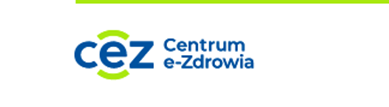 